＜北斎場＞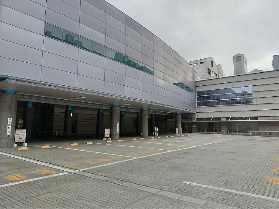 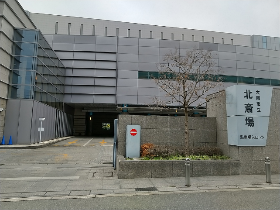 ＜小林斎場＞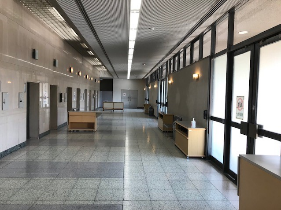 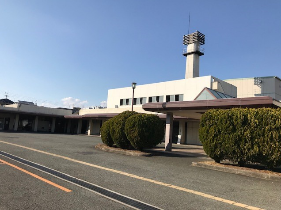 ＜鶴見斎場＞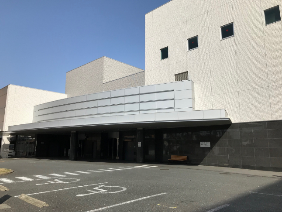 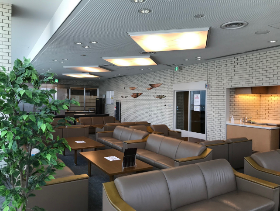 住所北区長柄西1丁目7番13号開設年月明治９(1876)年６月改修年月（前回）平成13(2001)年４月　※全面建替敷地面積5,790㎡建築面積3,549.04㎡延床面積12,374.93㎡建物構造地上４階、地下１階建鉄骨鉄筋コンクリート造火葬炉数20炉公害防止設備再燃焼炉（１次・２次）ろ過式集塵装置火葬炉使用燃料都市ガス式場数３室駐車場普通車88台（地下）バス８台（地上）火葬件数30件／日遺体預り件数３件／日住所大正区小林東3丁目12番8号開設年月大正２(1913)年６月改修年月（前回）平成５(1993)年３月敷地面積5,647㎡建築面積1,299.83㎡延床面積1,292.45㎡建物構造平屋建鉄筋コンクリート造火葬炉数10炉公害防止設備再燃焼炉サイクロン式集塵装置触媒装置火葬炉使用燃料白灯油式場数２室駐車場普通車25台バス２台火葬件数16件／日遺体預り件数２件／日住所鶴見区鶴見1丁目6番128号開設年月昭和８(1933)年２月改修年月（前回）平成18(2006)年11月　※全面建替敷地面積4,975.72㎡建築面積1,829.91㎡延床面積2,794.02㎡建物構造地上３階建鉄筋コンクリート造火葬炉数８炉公害防止設備再燃焼炉（１次・２次）ろ過式集塵装置触媒装置火葬炉使用燃料都市ガス式場数１室駐車場普通車43台バス４台火葬件数12件／日遺体預り件数２件／日